1st International CME on Recent updates in WHO Classification of CNS Tumors[Rajkot, 15th October 2022] - The Department of Pathology, AIIMS Rajkot proudly hosted the 1st International Continuing Medical Education (CME) on CNS Tumors, a groundbreaking event that brought together leading experts and participants from around the world to explore the latest developments in CNS Tumors. The CME, which took place on 15th October 2022, was held virtually, attracting over 100 participants from India.Under the visionary leadership of Chief Patron Prof. Dr. (Col) CDS. Katoch, the 1st International CME on CNS Tumors was a grand success, creating an unparalleled platform for knowledge exchange, collaboration, and networking among esteemed professionals in the field of neuropathology.This momentous event featured a distinguished panel of speakers, each possessing profound expertise in neuropathology. The esteemed speakers included:Dr. Shilpa Rao – Approach to Adult Glioma.Dr. P Debajyoti – Case wise Discussion on CNS TumorsDr. Paramita Paul – Utility of Squash cytology in CNS TumorsDr. Richa Singh – Neuroimaging in the era of recent CNS Tumor classification.Dr. Tarang Patel – Paediatric Diffuse low grade GliomaDr. Garima Ananadani- Updates in Embryonal TumorsDr. Gyanendra Singh – Updates in Glio-neural TumorsThe comprehensive CME program covered a wide range of topics, from the latest Updates in CNS Tumors. Participants were engaged through interactive sessions, panel discussions, and informative presentations, ensuring a holistic learning experience.Prof. Dr. (Col) CDS. Katoch, the Chief Patron of the event, expressed his delight at the remarkable turnout and the exchange of knowledge among experts and participants alike. He emphasized the importance of such collaborative efforts in eradicating Hepatitis and improving global public health.Dr. Garima Anandani conveyed his heartfelt appreciation to all the speakers and participants for making the CME a resounding success. 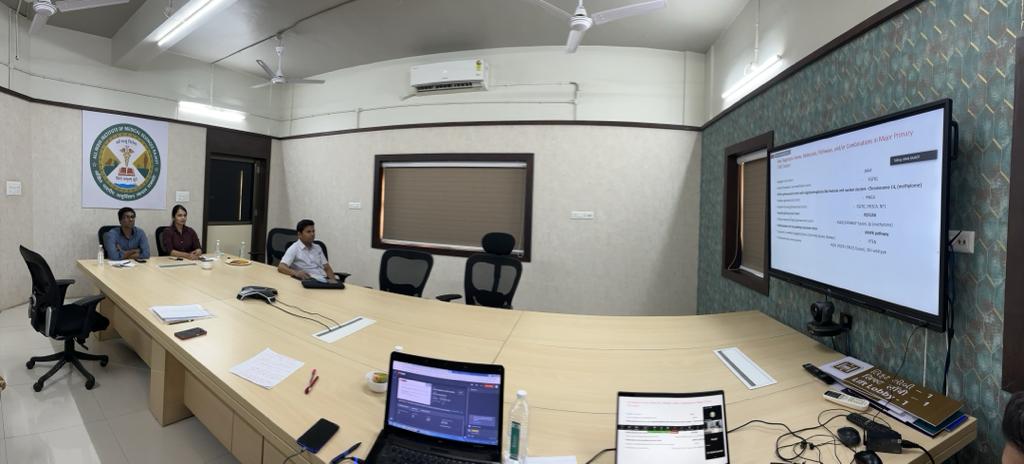 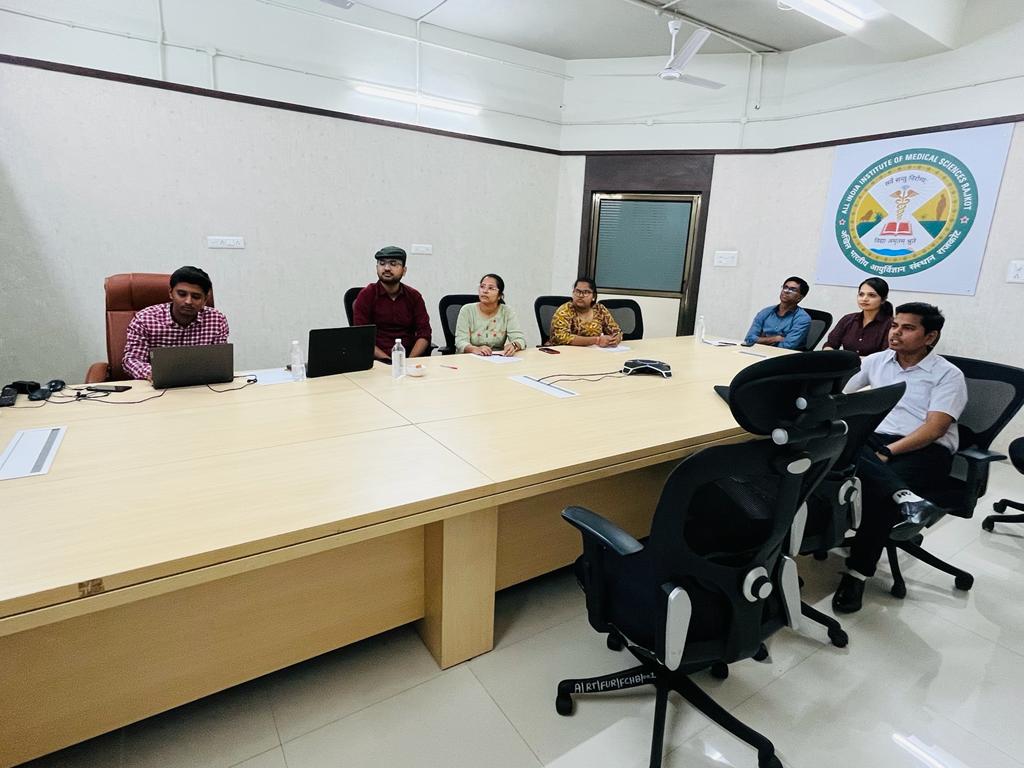 